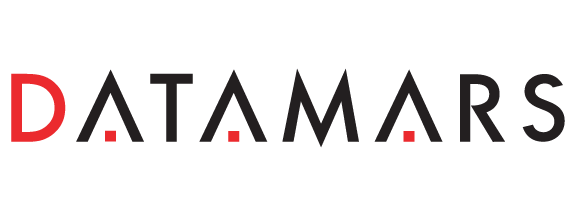 Datamars Exhibits "Making Laundry RFID Work" at CLEAN 2011About Datamars
Datamars is a leading global supplier of high performance RFID-based solutions. Founded in 1988, the company has developed a broad range of identification solutions based on RFID transponders, readers and antennas and is currently market leader in the textile and animal identification markets. Fully integrated product portfolios, technological innovation and a profound understanding of customer requirements have earned Datamars a reputation for quality and performance worldwide. As an RFID manufacturing company, Datamars works with strong partners and has developed a worldwide distribution network in each of its target markets. Datamars employs around 350 employees globally with offices in Europe, Asia, and the Americas.